Bu proje yönergesi 2016-2017 eğitim öğretim yılında uygulanmakta olan “1 İLÇE 11 DEĞER 111 PROJE” projesi kapsamında hazırlanmış olup Korgan İlçe Milli Eğitim Müdürlüğünün onayladığı tarihte yürürlüğü girer ve “Proje Yürütme Kurulu” tarafından yürütülür.Ad Soyad        Okul Müdürüİmza“1 İLÇE 11 DEĞER 111 PROJE”PROJE DEĞERLENDİRME FORMUPROJENİN HAZIRLANDIĞI  OKUL:  Tepealan Çok Programlı Anadolu LisesiPROJENİN NUMARASI /  ADI  / ALANI :1/Bilgi Meyveleri/ Öğrenme-öğretme etkinlikleriAdı Soyadı  			İmza İÇİNDEKİLERİÇİNDEKİLERProjenin Adı 3Projenin Türü 3Proje Sahibi 3Proje Dönemi 3Projenin Başlangıç-Bitiş Tarihleri 3Projenin Amaçları 4Projenin Gerekçeleri 4Projenin Yasal Dayanağı 4Projenin Hedef Kitlesi4Proje Ortakları 4Projenin Adımları/Aşamaları4Proje Ortaklarının Görevleri5Projenin Özeti 5Beklenen Çıktılar 6Riskler ve Yönetimi 6Sürdürülebilirlik 6Projenin Maliyeti 6Düşünceler 6Proje Takvimi6Proje Ekibi ve İletişim Bilgileri 7Proje Görselleri 1PROJENİN ADIBİLGİ MEYVELERİPROJENİN TÜRÜÖğrenme-öğretme etkinlikleri  PROJE SAHİBİTepealan Çok Programlı Anadolu LisesiPROJE DÖNEMİ2017-2018 Eğitim Öğretim DönemiPROJENİN BAŞLANGIÇ / BİTİŞ TARİHLERİ18.12.2017 -  25.05.2018PROJENİN AMAÇLARI/HEDEFLERİ-Öğrenmeyi somut hale getirmek-Kalıcı öğrenmeyi sağlamak-İçsel ve Dışsal petkiştirmeyi sağlamak-Sosyal öğrenmeyi sağlamak-Ders başarı düzeyini arttırmak-Sorumluluk duygusu geliştirmek-Öğrenmenin kalitesini arttırmak-Akran öğretimi-Bilgi paylaşımı- Doğruluğu kanıtlanmış bütün bilgiler paylaşılabilir.Projemizle birlikte önce kendi okulumuzda ardından diğer eğitim kurumlarında Bilgi Meyveleriyle etkili ve kalıcı öğrenme sağlanabilecktir.PROJENİN GEREKÇELERİHangi düzeyde olursaolsun öğrencilerimizin etkili öğrenme ve öğrenmeyi somutlaştırma yönünde sorunlar yaşadığı görülmektedir.Öğrenilen bilgiler kısa sürede unutulmakta, hatırlanmakta güçlük çekilmektedir.Öğrenme sadece öğretici bazlı olarak görülmekte akran eğitimi çoğu zaman göz ardı edilmektedir.PROJENİN YASAL DAYANAĞI1739 sayılı Milli Eğitim Temel KanunuAnayasanın 42.maddesiOrtaöğretim kurumları sosyal etkinlikler yönetmeliğiTalim Terbiye Kurulu BaşkanlığıPROJENİN HEDEF KİTLESİOkulumuz bünyesinde eğitim öğretim gören 9.,10.,11.,12. Sınıf öğrencileriPROJE ORTAKLARI Korgan İlçe Milli Eğitim MüdürlüğüPROJENİN ÖZETİProjemizle birlikte ilk olarak okulumuzda belirlenecek bir alana bir Ağaç figürü çizilecektir.Ardından bu ağaç firügünün yakınına Elmaya benzer yapışkanlı kağıtlar ve bir adet kalem konulacaktır.Öğrencilerin bu alanı nasıl kullanacağı anlatılacaktır.Ardından Öğrenciler günlük olarak öğrendiği bilgilerini,öğrenme yollarını,pratik bilgilerini bu kağıtlara yazarak ağaç figürünün bulunduğu alana yapıştırmaları sağlanacaktır.Haftalık olarak bu alan tekrar temizlenecek ve yeni bilgilerin yapıştırılması için alan açılacatır.Aylık olarak en fazla bilgi paylaşımı yapan öğrenci  oluşturulan komisyon tarafından törenle ödüllendirilecektir.Öğrencilerin ilgili alana yönlendirilmesi gerekli dönütlerin alınması ilgili ders öğretmenleri ve idareciler tarafından yapılacaktır.FAALİYET NO.FAALİYET ADIFAALİYETİN YARARLANICILARIİŞBİRLİĞİ YAPILACAK KURUM/KURULUŞLARFAALİYET GERÇEKLEŞTİRME TARİHİProjenin öğrencilere anlatılmasıÖğrencilerKorgn İlçe Milli Eğitim Müdürlüğü18.12.2017-  22.12..2017Proje kapsamında ağaç figürlerinin çizilmesiÖğrencilerKorgn İlçe Milli Eğitim Müdürlüğü25.12.2017-05.01.2018Projenin uygulanmasıÖğrencilerKorgn İlçe Milli Eğitim Müdürlüğü08.01.2018-01.06.2018Proje ödüllerinin verilmesiÖğrencilerKorgn İlçe Milli Eğitim MüdürlüğüHer ayın ilk haftasıProjenin değerlendirilmesiÖğrencilerKorgn İlçe Milli Eğitim Müdürlüğü04.06.2018-08.06.2018PROJE YÜRÜTME KURULUNUN GÖREVLERİ-Projenin okulda yürütmesini ve gerekli koordinasyonu sağlamak-Projenin okulda yapılacak olan uygulama takvimini belirlemek-Proje hakkındaöğretmenlere ve öğrencilere bilgilendirme yapıp danışmanlık sağlamak-Projenin taslağını hazırlamak ve hazırlanan taslağı ilçe proje yürütme kuruluna göndermek-Proje ileilgili yazı,afiş ve sloganları okulun uygun yerlerine asmak,duyurusunu yapmak.-Ağaç çizilecek alanları belirlenmek.-Bilgi paylaşımı yapılması için öğrencileri teşvik etmek-Paylaşılan bilgilerin doğruluğunu kontrol etmek-Öğrencilere verilecek ödülleri belirlemek-Projenin değerlendirilmesini yapmakPROJEDEN BEKLENEN ÇIKTILAREtkili öğrenmeyi sağlamak.Öğrenmeyi somutlaştırıp kalıcı öğrenmeyi hayata geçirmek.Görselliği ön plana çıkararak bilgilerin sürekliliği sağlanacaktır.Akademik olarak başarı seviyesinin arttırılacaktır.Sorumluluk bilincine sahip bireyler yetiştirmek.Paylaşım duygunu geliştirmek.Bilgi dağarcığını arttırmak.Rekabet ortamı yaratmak.RİSKLER VE YÖNETİMİ-Öğrencilerin bu alana yeterli ilgi göstermemesi    -İlgili alanın verimli bir şekilde kullanılamaması    -Projenin denetleyiciler tarafından yeterince denetlenememesi   -Zamanla ilgili alanın çekiciliğini yitirmesiSÜRDÜRÜLEBİLİRLİKHer eğitim kademesinde kolaylıkla kullanılabilecek bir yöntemdir.Her seviyedeki bilgiler bu yöntemle somut hale getirilebilir.Sonuçta öğrenmenin somutlaştırılması sadece bir eğitim kurumunda ya da sadece bir eğitim seviyesine ait değildir. PROJENİN HİKÂYESİ VE DÜŞÜNCELER    Öğrencilerin önceki öğrendiği bilgileri hatırlamada güçlük çektiği tarafımca tespit edildi.Hatta bu bilgilerin birkaç gün bile kalıcı olmadığı bunun nasıl kalıcı hale getirilebileceği konusunda çalışmalarımız doğrultusunda bu projenin hayata geçirilmesine karar verdik.FAALİYET NO.FAALİYET ADIFAALİYET MAALİYETİ1    Bilgi ağacının resmedileceği alanın belirlenmesi             0 TL2   Belirlenen alana gerekli ekipmanların alınıp boyanması           150 TL3   Aylık olarak öğrencilere verilecek olan hediyelerin maaliyeti           50TL(Aylık)*64TOPLAM MAALİYETTOPLAM MAALİYET          450 TLPROJE YÜRÜTME KURULUPROJE YÜRÜTME KURULUPROJE YÜRÜTME KURULUPROJE YÜRÜTME KURULUSIRA NO.AD SOYADGÖREVİOKULUGökhan EROLÖğretmenTepealan Ç.P.A.LSultan YILMAZMüdür YardımcısıTepealan Ç.P.A.LRecep SUBAŞIÖğretmenTepealan Ç.P.A.LİLETİŞİM BİLGİLERİİLETİŞİM BİLGİLERİİLETİŞİM BİLGİLERİİLETİŞİM BİLGİLERİYasal Adı:Yasal Adı:Tepealan Çok Programlı Anadolu LisesiTepealan Çok Programlı Anadolu LisesiPosta Adresi:Posta Adresi:5270052700Telefon numarası: Telefon numarası: 0452681502604526815026Faks numarası: Faks numarası: 0452681502604526815026Kurumun e-posta adresi:Kurumun e-posta adresi:962692@meb.k12.tr962692@meb.k12.trKurumun internet adresi:Kurumun internet adresi:http://tepealancpal.meb.k12.trhttp://tepealancpal.meb.k12.trProje Sorumluları İrtibatAdı SoyadıGökhan EROLProje Sorumluları İrtibatGSM0544 638 88 41Proje Sorumluları İrtibatE-postacogomuye@hotmail.comDEĞERLENDİRME ÖLÇÜTLERİ(5 : Çokiyi -  4 : İyi  -  3 : Yeterli  -   2 : Az   -   1 : Yetersiz)DEĞERLENDİRME ÖLÇÜTLERİ(5 : Çokiyi -  4 : İyi  -  3 : Yeterli  -   2 : Az   -   1 : Yetersiz)1-5 arasıPuan1Projenin özgünlüğü / üretkenlik 2Yararlılık (ekonomik, sosyal)3Tutarlılık ve katkı4Uygulanabilir ve kullanışlı olması5Kaynak taraması6Çalışmayı destekleyecek gerekli verilerin toplanması7Özümseme ve hakimiyet8Sonuç ve açıklık9Hedef ve amaçlarına uygunluk10YaygınlaştırmaTOPLAMTOPLAM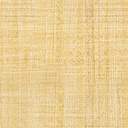 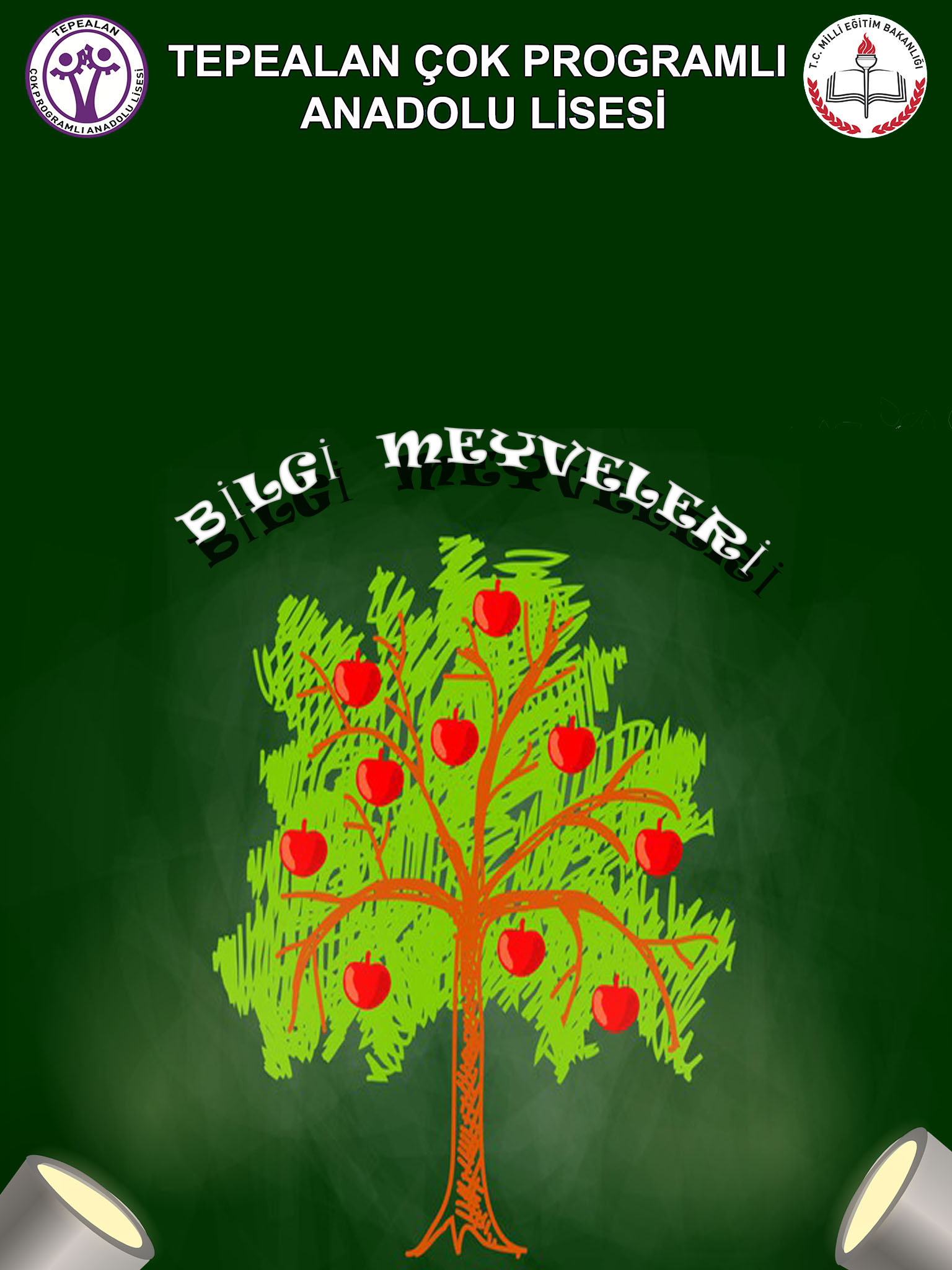 